Zadavatel:		CPA Delfín, příspěvková organizace			Slovácké náměstí 2377, Uherský Brod			IČ: 71177108				Zastoupeno: Mgr. Vlastimil Šmíd, ředitelTABLETOVANá Sůl aquapark  cpa delfín  A ZIMNÍ STADION uherský brod 2023 - 2024 Typ veřejné zakázky:	veřejná zakázka malého rozsahu, JOSEPHINA elektronické podání nabídky1. Ivan Láska2. Mgr. Vlastimil Šmíd3. Bc. Patrik NovákVšichni přítomní členové komise stvrzují svým podpisem prohlášení o střetu zájmů – viz Čestné prohlášení.Lhůta pro podání nabídek byla do: 			17.02.2023 v 09:00 hodin následně byly nabídky elektronicky zpřístupněny – otevřeny administrátorkou veřejných zakázek. Všechny nabídky byly podány v elektronické podobě.Zadavatel do konce lhůty pro podání nabídek přijal:	2 nabídkyPředpokládaná hodnota veřejné zakázky:		120.000 Kč/1 rok bez DPH, tj. 240.000 Kč/2 rokyI. Nabídky doručené/stažené ve lhůtě pro podání nabídekID Stav Čas podání/stažení Název účastníka IČO Autenticita Seriové číslo Vydavatel Manipulace98853 podaná 08.02.2023 10:55:45 Eurocorp Trade s.r.o. 03111199 - - - Nebyla99547 podaná 14.02.2023 09:35:49 Sand systém s.r.o. 26874253 - - - NebylaCelkový počet nabídek podaných ve lhůtě pro podání nabídek: 2Dle zákona č. 134/2016 Sb., o zadávání veřejných zakázek je možné otočit proces posouzení a hodnocení nabídek. Zadavatel má možnost nejdříve hodnotit nabídky a až poté přistoupit k posouzení nabídek Zadavatel tento postup analogicky použije u posouzení a hodnocení této veřejné zakázky malého rozsahu, tzn. po hodnocení nabídek bude posuzovat pouze nabídku prvního účastníka s nejlepším hodnocením ekonomické výhodnosti.Popis hodnocení údajů z nabídek:Základním kritériem pro zadání veřejné zakázky malého rozsahu je ekonomická výhodnost, konkrétně nejnižší nabídková cena. Aspekty odpovědného zadávání nejsou předmětem hodnocení.Popis srovnání hodnot získaných při hodnocení:Číselně vyjádřitelné hodnoty ve formě nabídkové ceny byly srovnávány od nejnižší nabídkové ceny až po nejvyšší nabídkovou cenu v částce bez DPH.  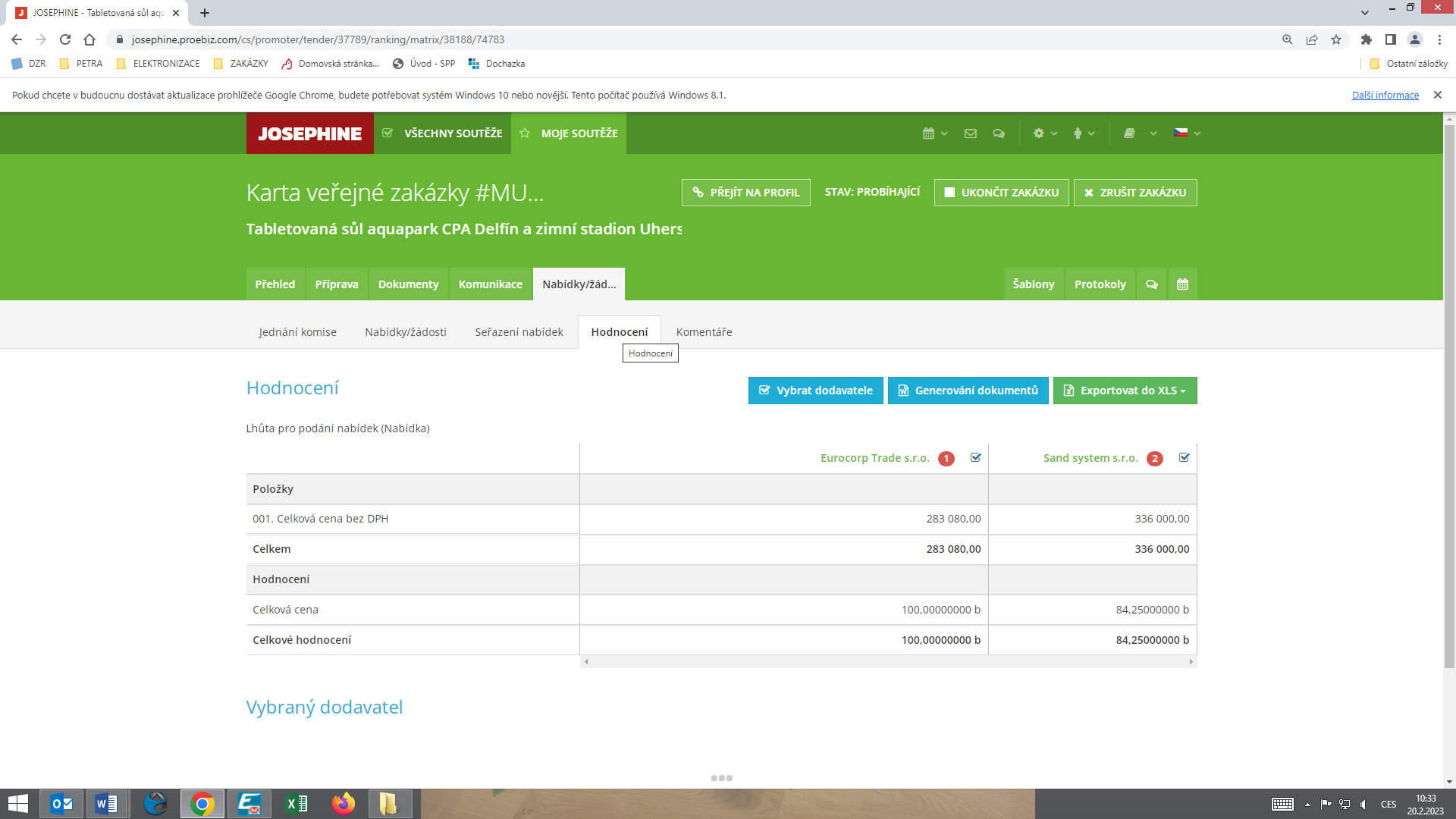 Seznam dokladů, které zadavatel požadoval prokázat:Profesní způsobilost, Návrh rámcové smlouvy, Krycí list, Cenová nabídkaVítězným dodavatelem byl komisí pro posouzení a hodnocení nabídek ustanoven dodavatel:V Uherském Brodě dne 21.02.2023Nabídka č. 1Obchodní jméno:EUROCORP TRADE s.r.o.Sídlo:Sychrov 1061, 766 01  Valašské KloboukyIČ:03111199Údaje týkající se číselně vyjádřitelným kritériím hodnocení:283.080 Kč bez DPHNabídka č. 2Obchodní jméno:Sand System s.r.o.Sídlo:U Podjezdu 92, 742 83  KlimkoviceIČ:26874253Údaje týkající se číselně vyjádřitelným kritériím hodnocení:336.000 Kč bez DPHNabídka č. 1EUROCORP TRADE s.r.o.Nabídka č. 2Sand System s.r.o.Nabídka č. 1Obchodní jméno:EUROCORP TRADE s.r.o.Sídlo:Sychrov 1061, 766 01  Valašské KloboukyIČ:03111199Profesní způsobilost:ANOOstatní požadavky zadavatele:ANOZadavatel požadoval doložit návrh Rámcové smlouvy, dodavatel doložil návrh kupní smlouvy. Konečná verze smlouvy bude vykomunikována na základě jednání mezi zadavatelem a dodavatelem. Komise nabídku vyřadila:NEDůvod vyřazení nabídky:-Nabídka č. 2Obchodní jméno:Sand System s.r.o.Sídlo:U Podjezdu 92, 742 83  KlimkoviceIČ:26874253Profesní způsobilost:neposuzovánoOstatní požadavky zadavatele:neposuzovánoKomise nabídku vyřadila:NEDůvod vyřazení nabídky:-Podaná nabídka č.:1.Obchodní jméno:EUROCORP TRADE s.r.o.Hodnocené údaje:283.080 Kč bez DPHČlenové komise:Členové komise:Podpisy:1.Ivan Láska2.Mgr. Vlastimil Šmíd3.Bc. Patrik Novák